Дорожная картаГосударственного бюджетного дошкольного образовательного учреждения Детский сад «Ёлочка» по переходу с 1 сентября 2023 года на новую Федеральную образовательную программу дошкольного образования(утв. приказом Министерством просвещения Российской Федерация 25.11.2022 N1028)Цель: Создание системы организационно-управленческого и методического обеспечения по изучению, организации и введению Федеральной образовательной программы дошкольного образования в МБДОУЗадачи: Создать и утвердить «Дорожную карту» по организационно-управленческому и методическому обеспечению по изучению, организации и ведению новой Федеральной образовательной программы дошкольного образования в МБДОУN•.п/пМероприятиеСроки реализацОтветственныеФормы отчетных документовОрганизационно- управленческие условия   внедрения ФОП ДООрганизационно- управленческие условия   внедрения ФОП ДООрганизационно- управленческие условия   внедрения ФОП ДООрганизационно- управленческие условия   внедрения ФОП ДООрганизационно- управленческие условия   внедрения ФОП ДО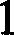 Разработать план мероприятий по анализу, организации и введениюФедеральной образовательной программы дошкольного образования в МБДОУ ввести его в «Дорожную картуФевраль 2023Заведующий План мероприятий2Создать рабочую rpyппy для изучения и анализа содержания ФОП ДОФевраль 2023ЗаведующийПриказ по ДОО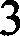 Создать памятку (консультацию) для родителей детского сада ипроинформировать о введении Федеральной образовательной программы дошкольного образования с 1 сентября 2023 годаМарт 2023ЗаведующийРаботая гpyппaПамятка,Консультация буклет4Разместить информацию на сайте МБДОУ  о переходе наФедеральную образовательную программу дошкольного образования с 1 сентября 2023 годаМарт 2023Ответственный заведение сайта5Проанализиров ать и провести научно-методическую работу по ООП ДОМБДОУ в соответствии с ФОП ДО и ФГОС ДОМарт-апрель 2023ЗаведующийАналитическаясправка6Утвердить приказом руководителя и расположить ООП ДО, созданную всоответствии с ФОП ДО и ФГОС ДО на сайте Май- август 2023Ответственный заведение сайтаПриказ о ООП ДО7Обеспечить научно-методическое сопровождение введение ООП ДО,созданной на основе ФОП ДО и ФГОС ДО и последующий мониторинг успехов и неудач в рамках воплощения содержания программы педагогами ДОО в соответствии с ООП ДОИюнь-август 2023Рабочая группаЗаведующийПрограммамониторинга8Разработать и утвердить приказом руководителя Положение о Рабочейпрограмме воспитателя и специалистов ДОО с учетом новой ООП ДО, построенной на ФOП ДО и ФГОС ДОавгуст 2023ЗаведующийПоложение о PПBАнализ  кадрового обеспечения по введению ФОП ДОАнализ  кадрового обеспечения по введению ФОП ДОАнализ  кадрового обеспечения по введению ФОП ДОАнализ  кадрового обеспечения по введению ФОП ДОАнализ  кадрового обеспечения по введению ФОП ДО1Провести анализ кадрового обеспечения по введению ФOП ДOФевраль-март 2023ЗаведующийАналитическаясправка2Разработать план-график (KПK, семинаров и других формсамобразования) по обеспечению профессиональных компетенций (организация образовательного процесса, обновления содержания образования) воспитателей и специалистов МБДОУ в  рамках введения ФOУІ ДОФевраль-март 2023Рабочая гpyппaЗаведующийПлан график KIIK,обучений и самообразования3Организовать и провести методические семинары, круглые столы и другие формы методической поддержки воспитателей и специалистов по овладению содержания ФОП ДО и порядком внедрения в практику педагогшіеской работы ГБДОУ N 98.Февраль-апрель 2023Рабочая rpyппaЗаведующийПлан методической поддержки педагоговСоздание материально-технических и методических условий внедрения  ФОП ДОСоздание материально-технических и методических условий внедрения  ФОП ДОСоздание материально-технических и методических условий внедрения  ФОП ДОСоздание материально-технических и методических условий внедрения  ФОП ДОСоздание материально-технических и методических условий внедрения  ФОП ДО1Провести анализ материально-технического и методического  оснащенияМБДОУ по  ФОП ДО март - июль2023Заведующий,Рабочая rpyппaАналитическая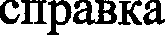 2Разработать Положение о IHIPC в rpyппax МБДОУ  и провестисмотр конкурс по пополнению IHIPC группМай 2023ЗаведующийПоложение о ППPC